TYPE DE FORMATION SOUHAITEE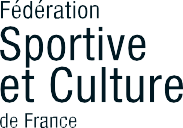 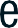 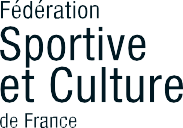 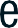 BAFA formation générale	BAFD formation générale BAFA approfondissement	BAFD perfectionnement BAFA qualificationDates du stage : du 19 février au 24 février 2024Régime :	Pension complète	1/2 pension	ExternatLieu : Salle le Faubourien, 121 rue des Tuilières 87100 LIMOGESTarif : 	300 euros pour les extérieurs / 270 euros pour les licenciés FSCF RENSEIGNEMENTS PERSONNELS DU STAGIAIRENom : ............................................................... Prénom : .........................................................Adresse : ...................................................................................................................................Code postal :.................................................... Ville : ..............................................................Téléphone : ..................................................... Portable : ........................................................E-mail : .....................................................................................................................................Date de naissance : ..................................................................................................................Lieu de naissance : .................................................................................................................Je suis membre d’une association FSCF :OuiNonNuméro de licence : .................................................................................................................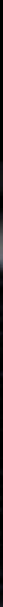 Je bénéficie d’une prise en charge financière :                Oui            Non Organisme : ..................................................... Montant	€ACCORDS ET AUTORISATIONSÀ REMPLIR PAR LE REPRÉSENTANT DU STAGIAIRE MINEURJe soussigné(e) (père - mère - tuteur légal) :.............................................................................accepte les conditions générales de vente* et autorise Mme / Mr : ..............................................................A REMPLIR PAR LE STAGIAIRE MAJEURJe soussigné(e) :......................................................................................................................accepte les conditions générales de vente* et autorise la Fédération Sportive et Culturelle de France :*Pour connaître les conditions générales de vente, rendez-vous sur le site internet : www.fscf.asso.fr/bafabafd.Fait à	,le : .......... / .......... / ..........Signature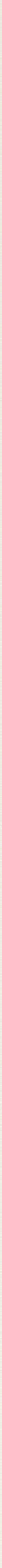 ATTENTION : Pour un dossier complet, n’oubliez pas de renseigner le numéro d’inscription Jeunesse et Sport et de nous envoyer une copie de votre pièce d’identité, ainsi que le versement d’un acompte de 150 euros ! 